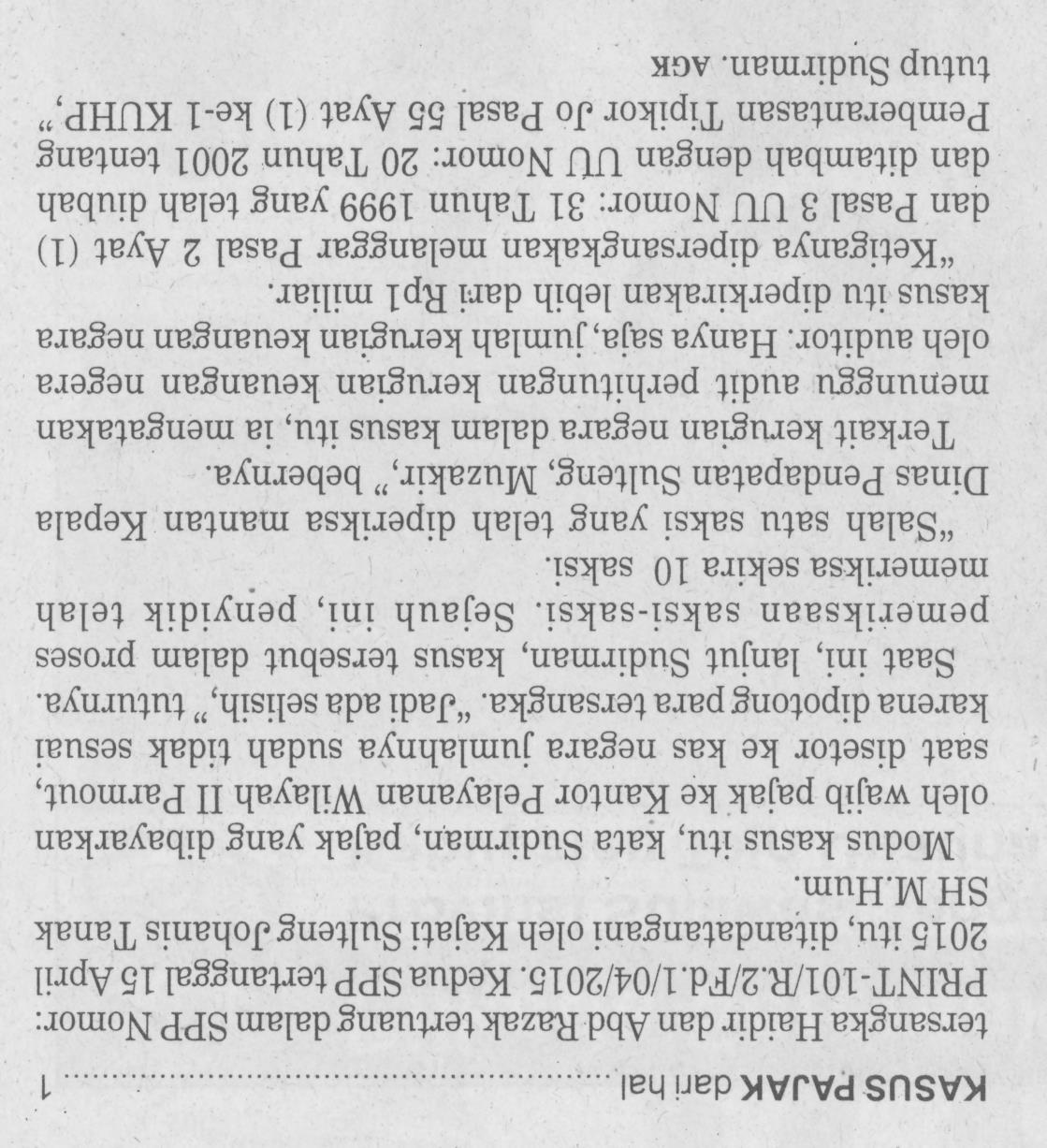 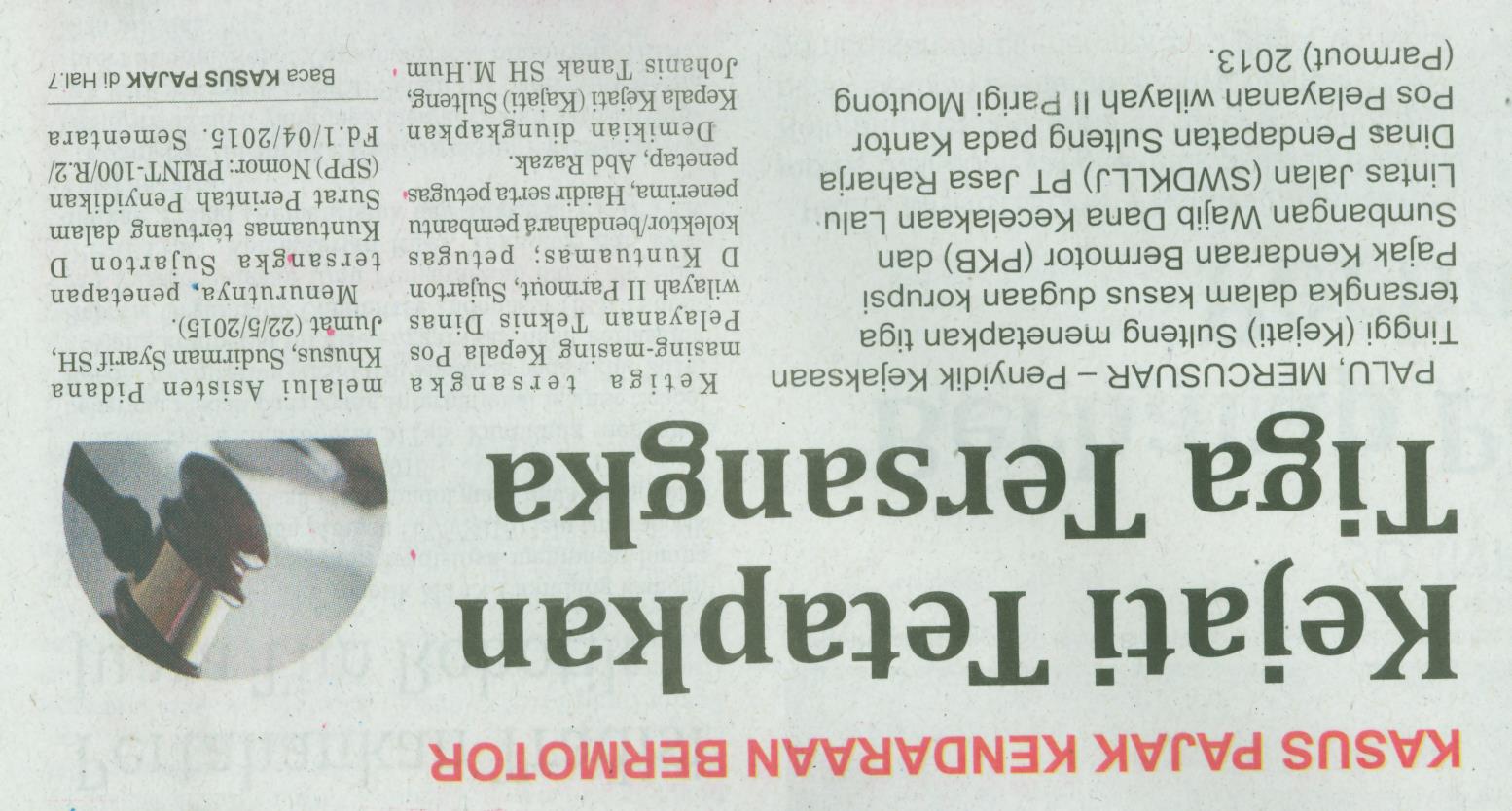 Harian    :MercusuarKasubaudSulteng 1Hari, tanggal:Sabtu, 23 Mei 2015KasubaudSulteng 1Keterangan:Kejati Tetapkan 3 TersangkaKasubaudSulteng 1Entitas:PaluKasubaudSulteng 1